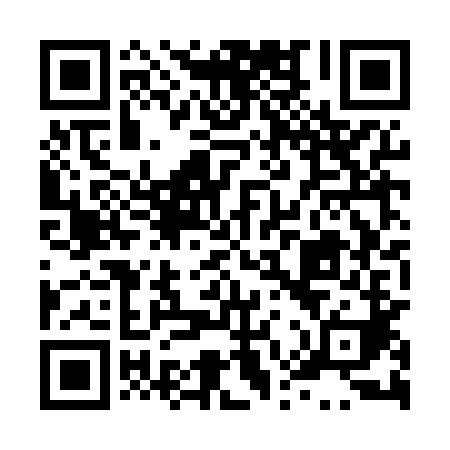 Prayer times for Witomino Lesniczowka, PolandMon 1 Apr 2024 - Tue 30 Apr 2024High Latitude Method: Angle Based RulePrayer Calculation Method: Muslim World LeagueAsar Calculation Method: HanafiPrayer times provided by https://www.salahtimes.comDateDayFajrSunriseDhuhrAsrMaghribIsha1Mon4:086:1712:505:157:239:252Tue4:056:1512:495:177:259:273Wed4:016:1212:495:187:279:304Thu3:586:1012:495:207:299:335Fri3:556:0712:495:217:319:356Sat3:516:0512:485:227:339:387Sun3:486:0312:485:247:359:418Mon3:446:0012:485:257:379:449Tue3:415:5812:475:267:389:4610Wed3:375:5512:475:287:409:4911Thu3:345:5312:475:297:429:5212Fri3:305:5012:475:307:449:5513Sat3:265:4812:465:327:469:5814Sun3:235:4512:465:337:4810:0115Mon3:195:4312:465:347:5010:0416Tue3:155:4112:465:357:5210:0717Wed3:115:3812:455:377:5410:1118Thu3:075:3612:455:387:5610:1419Fri3:035:3412:455:397:5710:1720Sat2:595:3112:455:417:5910:2121Sun2:555:2912:455:428:0110:2422Mon2:515:2712:445:438:0310:2823Tue2:475:2412:445:448:0510:3124Wed2:425:2212:445:458:0710:3525Thu2:385:2012:445:478:0910:3926Fri2:345:1812:445:488:1110:4327Sat2:335:1612:445:498:1310:4628Sun2:325:1312:435:508:1510:4729Mon2:315:1112:435:518:1610:4830Tue2:305:0912:435:538:1810:49